-КАРАР                                          № 29                    ПОСТАНОВЛЕНИЕ  31 август 2021 й                                                         31 августа 2021 года«О внесении изменений в Административный регламент предоставления муниципальной услуги «Предоставление земельных участков гражданам однократно и бесплатно для индивидуального жилищного строительства, находящихся в муниципальной собственности поселения»Рассмотрев протест прокурора Давлекановского района, руководствуясь ст. 14, 48 Федерального закона от 06.10.2003 № 131-ФЗ «Об общих принципах организации местного самоуправления в РФ»,ПОСТАНОВЛЯЮ:1.Внести в Административный регламент предоставления муниципальной услуги «Предоставление земельных участков гражданам однократно и бесплатно для индивидуального жилищного строительства, находящихся в муниципальной собственности поселения», утвержденный постановлением администрации сельского поселения Соколовский сельсовет муниципального района Давлекановский район от 28.12.2018 № 47/18 (далее – Административный регламент) следующие изменения:1.1. Абзац д) подпункта 4 пункта 2.8.2 Административного регламента изложить в следующе	 редакции:д) выписка из федеральной государственной информационной системы «Федеральный реестр инвалидов», подтверждающая факт установления инвалидности.Документы, указанные в абзацах "а", "б" подпункта 1, абзацах "а" - "г" подпункта 2, абзацах "а" - "д" подпункта 3, абзацах "а" - "г" подпункта 4 пункта 2.8.2 Административного регламента представляются заявителем самостоятельно.Документы, указанные в абзацах "в" - "е" подпункта 1, абзацах "д" - "и" подпункта 2, абзацах "е" - "к" подпункта 3, абзацах "д" - "к" подпункта 4 пункта 2.8.2 Административного регламента запрашиваются органом местного самоуправления в порядке межведомственного информационного взаимодействия, если они не представлены заявителями по собственной инициативе.В случае отсутствия сведений об инвалидности в федеральной государственной информационной системе «Федеральный реестр инвалидов» заявитель самостоятельно представляет копию справки, подтверждающей факт установления инвалидности, выданной учреждением государственной службы медико-социальной экспертизы.         1.2. Подпункт 4 пункта 2.9 дополнить абзацем д) следующего содержания: д) выписка из федеральной государственной информационной системы «Федеральный реестр инвалидов», подтверждающая факт установления инвалидности.2.Контроль за исполнением постановления оставляю за собой.3.Настоящее постановление подлежит обнародованию в порядке, установленном действующим законодательством.Глава сельского поселения                           А.К.Шарафутдинов               Приложение № 1к постановлению Администрации сельского поселения Соколовский сельсоветмуниципального районаДавлекановский районот 31.08.03.2021 № 29Приложение N 1.1к Административному регламенту по предоставлению муниципальной услуги администрацией сельского поселения Соколовский сельсовет муниципального района Давлекановский район Республики Башкортостан «Предоставление однократно бесплатно в собственность граждан земельных участков, находящихся в муниципальной собственности сельского поселения Соколовский сельсовет муниципального района Давлекановский район Республики Башкортостан, для индивидуального жилищного строительства (реализации права на получение единовременной денежной выплаты в размере 250 тысяч рублей взамен земельного участка)»                                                                         В Администрацию сельского поселения Соколовский сельсовет                                                                          муниципального района Давлекановский район)                                                                         от ________________________________________,                                                                         (фамилия, имя, отчество (последнее - при наличии) заявителя)                                                                         дата рождения: ____________________________,                                                                         ___________________________________________,                                                                         (документ, удостоверяющий личность)                                                                         серия _____ номер _________________________,                                                                         выдан _____________________________________,                                                                         проживающего(-ей) по адресу: _______________                                                                         ___________________________________________,                                                                         номер телефона: ___________________________,                                                                         e-mail: ____________________________________ЗАЯВЛЕНИЕо предоставлении единовременнойденежной выплаты в целях улучшения жилищныхусловий взамен предоставления земельногоучастка в собственность бесплатноПрошу предоставить единовременную денежную выплату в размере 250000рублей в целях улучшения жилищных условий взамен предоставления земельногоучастка в собственность бесплатно.    Моя семья состоит из _____ человек:Я состою на учете в качестве лица, имеющего право на предоставление земельного участка в собственность бесплатно для индивидуального жилищного строительства, в   соответствии с Законом Республики Башкортостан «О регулировании    земельных   отношений   в   Республике   Башкортостан"   в__________________________________________________________________________.(наименование органа, где гражданин состоит на учете)Об ответственности и последствиях за предоставление заведомо ложных документов и сведений уведомлен(-а).Приложение: копии документов, удостоверяющих личности граждан, имеющихтрех   и   более   несовершеннолетних   детей, а также граждан, имеющихнесовершеннолетнего ребенка-инвалида, состоящих на учете в качестве лиц,имеющих   право   на предоставление земельного участка в собственностьбесплатно для индивидуального жилищного строительства, с предъявлениеморигинала или нотариально заверенных копий:                   ______________________________________________________________________;                   ______________________________________________________________________;                   ______________________________________________________________________.    Я и члены моей семьи подтверждаем, что сведения, указанные в настоящем заявлении, точны и исчерпывающи.    Я   и   члены   моей   семьи с условиями и Порядком предоставления единовременной денежной выплаты в целях улучшения жилищных условий взамен предоставления земельного участка в собственность бесплатно ознакомлены. Мне   известно, что срок действия свидетельства о предоставленииединовременной денежной выплаты составляет 18 месяцев со дня его выдачи. Мне   известно, что   в течение срока действия свидетельства при наступлении обстоятельств непреодолимой силы (форс-мажор) на основании моего обращения срок действия свидетельства продлевается на 12 месяцев на основании решения Минземимущества РБ. Мне   известно, что нереализованные свидетельства аннулируются по истечении срока действия по решению Министерства земельных и имущественных отношений Республики Башкортостан. Согласие на обработку персональных данных моих и членов моей семьи прилагается."  " ____________ 20__ г.                                                                                    Подпись заявителя ____________Документыпринял:"  " ______ 20__ г. ________________________ ______________________________                     (подпись и должность         (расшифровка подписи)                         специалиста)                           РАСПИСКА-УВЕДОМЛЕНИЕ    Заявление и документы гражданина ______________________________________                                      (фамилия, имя, отчество (последнее -                                                  при наличии))Башҡортостан РеспубликаһыДәүләкән районымуниципаль районыныңСоколовка аүыл Советыауыл биләмәһе хакимиәте453401, Дәүләкән районы,Соколовка ауылы, Мәктәп  урамы, 14тел. (34768) 3-71-19, факс 3-71-44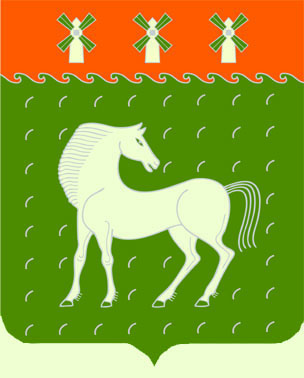 Администрациясельского поселения Соколовский сельсоветмуниципального района Давлекановский районРеспублики Башкортостан453401, Давлекановский район,д. Соколовка, ул. Школьная, 14тел. (34768) 3-71-19, факс 3-71-44N п/пФамилия, имя, отчество (последнее - при наличии) члена семьиРодственные отношения с владельцем свидетельстваМесто жительства12...Регистрационныйномер заявленияДата представлениядокументовПодписьспециалиста (расшифровка подписи)